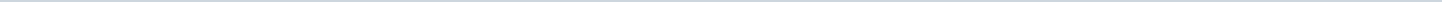 Geen onderwerpen gevonden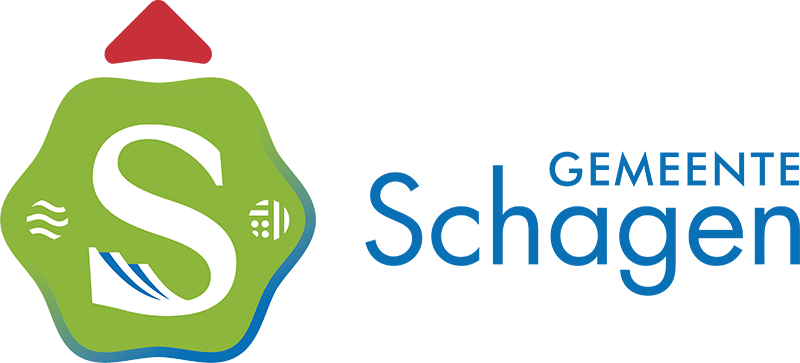 Gemeente SchagenAangemaakt op:Gemeente Schagen28-03-2024 20:43Moties en amendementenPeriode: 2022Status: Aangenomen - openstaand